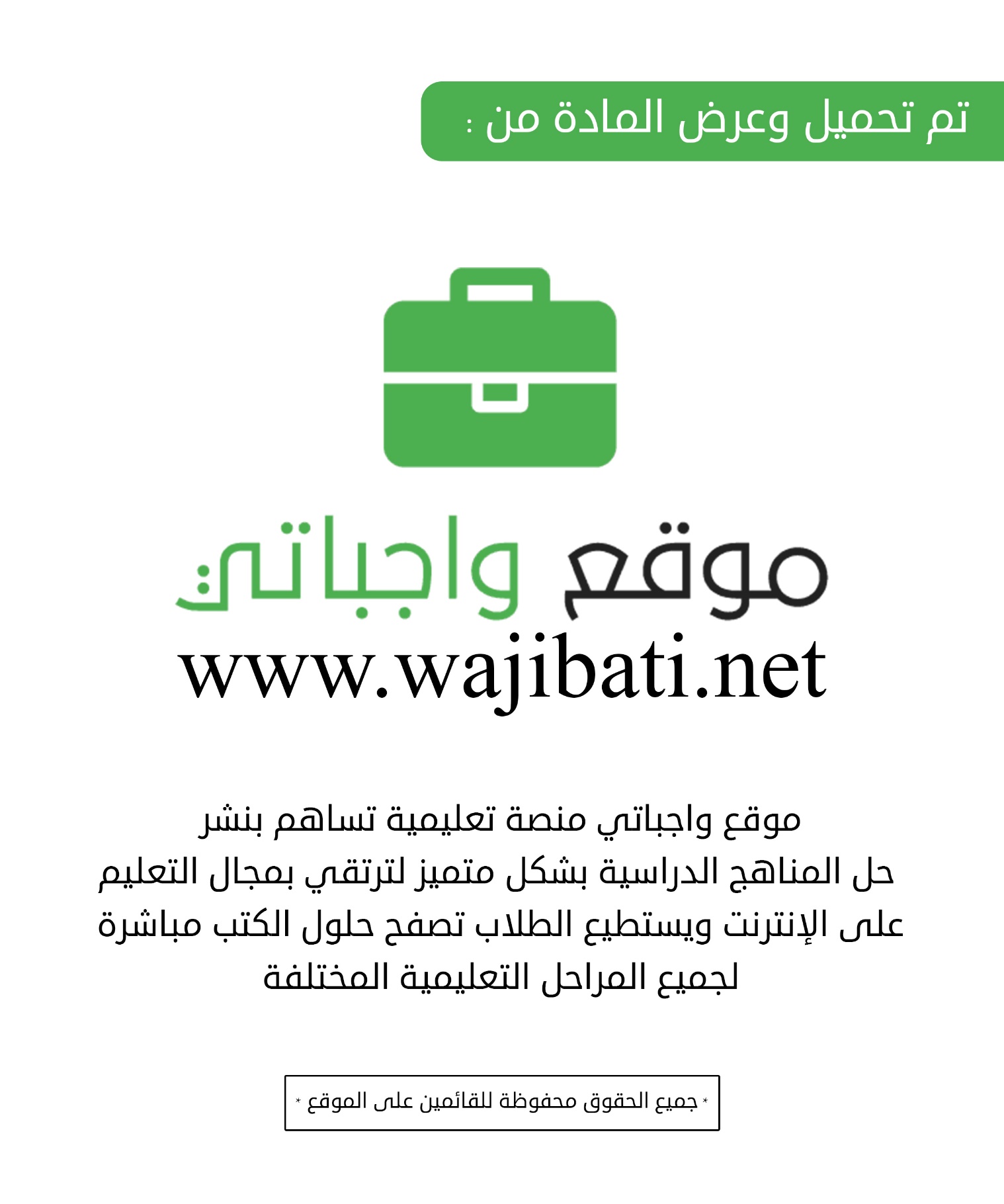              السؤال الاول : ( أ )  ضعي المصطلح المناسب أمام كل من العبارات التالية:العلوم – الفرضية – السرعة المتوسطة   -  الاحتكاك  - الشغل  -   العنصر – النظائر – البلورات – التعرية – قانون حفظ الكتلة  (ب )  قارني بين كل مما يأتي  : السؤال الثاني :( أ )  اجيبي عما  هو مطلوب في الرسومات التالية :   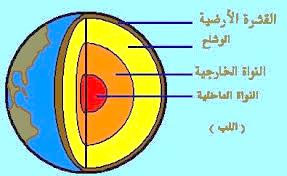 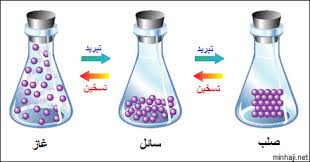                 ( جـ ) اقرني ما في العمود الاول مع ما يناسبه في العمود الثاني:             ( ب ) أكملي الفراغات التالية بما هو مناسب .                             	1 -  تقسم العلوم الى ثلاثة فروع ............... و .................... و.....................2- درجة الحرارة التي عندها تتحول المادة من حالة الصلابة الى السيولة هي درجة  .................3- الجدول الدوري هو مخطط  لتنظيم وعرض ................ وضعه وطوَره علماء الكيمياء.4- كمية متجهة تمثل مقدار التغير الذي يحدث لموقع الجسم في اتجاه معين .....................5- العدد .............. يمثل عدد البروتونات في نواة الذرة6-.  عندما يرتبط  عنصران او اكثر كيميائيا فإن المادة الناتجة تسمى ..................7-  .تتكون الصخور عادة من ................ 8- نموذج يدعى...................يصف آليات تحول الصخور من نوع إلى اخر وعلاقة بعضها ببعض.السؤال الثالث:(أ)اكتبي كلمة (صح )أمام العبارة الصحيحة وكلمة (خطاء ) امام العبارة الخاطئة                                    مع تصحيح الخطأ ان وجد.     ( جـ) اختاري الإجابة المناسبة وذلك بوضع  دائرة حول الحرف  المقابل للجواب الصحيحانتهت الأسئلة مع تمنياتي للجميع بالتوفيق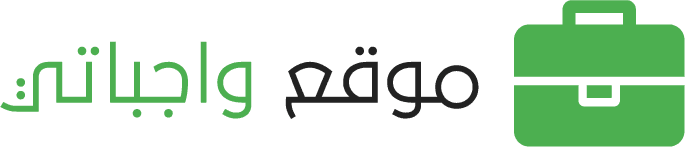 المملكة العربية السعوديةوزارة التربية والتعليمالادارة العامة للتربية والتعليم المملكة العربية السعوديةوزارة التربية والتعليمالادارة العامة للتربية والتعليم بسم الله الرحمن الرحيم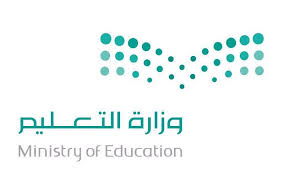           اسئلة الاختبار النهائي  لمادة العلوم                        العام الدراسي    1440-1441 هـ                       الدور الاول          اسئلة الاختبار النهائي  لمادة العلوم                        العام الدراسي    1440-1441 هـ                       الدور الاولالمقررعلومبسم الله الرحمن الرحيمعدد الاوراق3الصف           الاول  متوسطبسم الله الرحمن الرحيمالزمنساعتاناسم الطــالبة رباعياً......................................................................................................................................رقم الجلوس(       )السؤالالاولالثانيالثالثالمجموعالدرجةالمصححةالمراجعة              العـــــبارة                       العـــــبارة         المصطلح1ذرات العنصر نفسه ولها عدد البروتونات نفسه ولكنا تختلف في عدد النيترونات2المسافة الكلية التي يقطعها الجسم مقسومة على الزمن الكلي لقطع هذه المسافة.3جواب او تفسير منطقي  محتمل يعتمد على  معرفتك ملاحظتك .4مادة صلبة لها ترتيب ذري منتظم ومتكرر.5مجموع كتل المواد الناتجة من التفاعل الكيميائي يساوي دائما مجموع كتل المواد الاصلية ( المتفاعلة ).6ينتج عندما تسبب القوة المؤثرة في جسم ما حركة في هذا الجسم في اتجاه القوة نفسها .7طريقة لتعلم المزيد حول العالم الطبيعي .8قوة ممانعة تنشأ بين سطوح الاجسام المتلامسة .9مادة تكون من نوع واحد من الذرات.10تآكل الصخور او الرسوبيات ونقلها . وجه المقارنة1النظريةالقانون العلميتفسيرها للظواهر الطبيعية1......................................................................2الفلزاتاللافلزاتاللمعان  و  الصلابة2.....................  .....................................     ..................3المخلوط المتجانسالمخلوط غير المتجانس  التمييز بين مكوناته  مع  مثال3........................................................................4الجبال المطويةالجبال البركانيةتكونها4.................................................................العمود  ( أ )العمود  ( أ )العمود( ب )العمود( ب )1حجر كريمالاحتراق2  خاصية كيمائية الطول3 حركة الصفائحالتدفق الطيني4خاصية فيزيائيةألماس5تيارات الحمل في الستار 1-النماذج الحاسوبية هي التي يمكن لمسها ورؤيتها. 2-عندما تقوم شيئا فإنك تستخدم التفكير الناقد.3-يعرف التسارع بانه التغير في السرعة مقسوما على الزمن اللازم لهذا التغير.4-الآلة المركبة هي التي تتطلب حركة واحدة فقط مثل البرغي .5-تعتبر الكثافة من الخواص الفيزيائية .6-الصخور السطحية هي التي تكونت بسبب التبريد السريع على سطح الارض مثل  الجرانيت.7-أههم عاملين في التجوية الكيميائية هما الاكسجين والاحماض الطبيعية.8-الرياح من عوامل التعرية التي تكون الكثبان الرملية.1- ماذا نعني بالاستدلال:1- ماذا نعني بالاستدلال:1- ماذا نعني بالاستدلال:1- ماذا نعني بالاستدلال:1- ماذا نعني بالاستدلال:أ-عمل الملاحظاتب –استخلاص النتائجج- استبدالج- استبدالد- اختبار2-العوامل التي لا تتغير اثناء التجربة تسمى2-العوامل التي لا تتغير اثناء التجربة تسمى2-العوامل التي لا تتغير اثناء التجربة تسمى2-العوامل التي لا تتغير اثناء التجربة تسمى2-العوامل التي لا تتغير اثناء التجربة تسمىأ- مستقلةب- ثابتةج- تابعةج- تابعةد-   استدلالية 3-ماذا يقيس عداد السرة في السيارة ؟ 3-ماذا يقيس عداد السرة في السيارة ؟ 3-ماذا يقيس عداد السرة في السيارة ؟ 3-ماذا يقيس عداد السرة في السيارة ؟ 3-ماذا يقيس عداد السرة في السيارة ؟ أ-السرعة المتوسطةب- السرعة اللحظيةج- السرعة المتجهةج- السرعة المتجهةد- السرعة الثابتة4- أي مما يلي يعد دليل على حدوث تغير كيميائي ..................:4- أي مما يلي يعد دليل على حدوث تغير كيميائي ..................:4- أي مما يلي يعد دليل على حدوث تغير كيميائي ..................:4- أي مما يلي يعد دليل على حدوث تغير كيميائي ..................:4- أي مما يلي يعد دليل على حدوث تغير كيميائي ..................:أ-التغير في الحجم ب– تصاعد الدخانج- التغير في حالة المادة ج- التغير في حالة المادة د- التغير في الشكل  5- رفع رافع اثقال وزنا مقداره 500 نيوتن مسافه 2م من الارض الى موقع اعلى من راسه فأن الشغل الذي بذله هو 5- رفع رافع اثقال وزنا مقداره 500 نيوتن مسافه 2م من الارض الى موقع اعلى من راسه فأن الشغل الذي بذله هو 5- رفع رافع اثقال وزنا مقداره 500 نيوتن مسافه 2م من الارض الى موقع اعلى من راسه فأن الشغل الذي بذله هو 5- رفع رافع اثقال وزنا مقداره 500 نيوتن مسافه 2م من الارض الى موقع اعلى من راسه فأن الشغل الذي بذله هو 5- رفع رافع اثقال وزنا مقداره 500 نيوتن مسافه 2م من الارض الى موقع اعلى من راسه فأن الشغل الذي بذله هو أ- 250 جولب- 1000 جولج- 250نيوتنج- 250نيوتند- 1000نيوتن6- النموذج الذي يبين تواجد الالكترونات حول النواة على شكل سحابة الكترونية ...................  :6- النموذج الذي يبين تواجد الالكترونات حول النواة على شكل سحابة الكترونية ...................  :6- النموذج الذي يبين تواجد الالكترونات حول النواة على شكل سحابة الكترونية ...................  :6- النموذج الذي يبين تواجد الالكترونات حول النواة على شكل سحابة الكترونية ...................  :6- النموذج الذي يبين تواجد الالكترونات حول النواة على شكل سحابة الكترونية ...................  :أ- نموذج بورب- النموذج الذري الحديثج- نموذج رذرفوردج- نموذج رذرفوردد- نموذج طومسون7- تتكون الذرة من :7- تتكون الذرة من :7- تتكون الذرة من :7- تتكون الذرة من :7- تتكون الذرة من :أ- الكترونات وبروتوناتب - الكترونات وبروتونات ونيتروناتج - نيترونات وبروتوناتد- بروتونات والكتروناتد- بروتونات والكترونات8-  يمكن تصنيف الصخور الرسوبية الى :8-  يمكن تصنيف الصخور الرسوبية الى :8-  يمكن تصنيف الصخور الرسوبية الى :8-  يمكن تصنيف الصخور الرسوبية الى :8-  يمكن تصنيف الصخور الرسوبية الى :أ- متورقه وغير متورقهب - فتاتية او كيميائية او عضوية ج- احجار كريمة او خاماتج- احجار كريمة او خاماتد-  سطحية او جوفية9- أي القوى التي تسبب تقارب الصفائح   ..............9- أي القوى التي تسبب تقارب الصفائح   ..............9- أي القوى التي تسبب تقارب الصفائح   ..............9- أي القوى التي تسبب تقارب الصفائح   ..............الشدب-الضغطج- التوازند- القص10- خليط مكون من مواد عضوية وماء وهواء و صخر تعرض لعمليات تجوية ..........10- خليط مكون من مواد عضوية وماء وهواء و صخر تعرض لعمليات تجوية ..........10- خليط مكون من مواد عضوية وماء وهواء و صخر تعرض لعمليات تجوية ..........10- خليط مكون من مواد عضوية وماء وهواء و صخر تعرض لعمليات تجوية ..........أ-الصخر الاصليب- التربةج- الدبالد- معدن